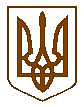                          БУЧАНСЬКА     МІСЬКА      РАДА                                                 КИЇВСЬКОЇ ОБЛАСТІ                       СЬОМА СЕСІЯ СЬОМОГО СКЛИКАННЯР  І   Ш   Е   Н   Н   Я«25 »  лютого   2016 р. 							        № 162-7-VIIПро роботу КП «Ірпіньводоканал» та заходи, направлені на покращення якості питної води в м.БучаЗаслухавши інформацію начальника КП «Ірпіньводоканал», О.Г.Маркушина, про стан водопровідно-каналізаційного господарства на території м. Буча, керуючись Законом України «Про місцеве самоврядування в Україні»,   міська радаВИРІШИЛА:1. Інформацію начальника КП «Ірпіньводоканал» О.Г.Маркушина про стан водопровідно-каналізаційного господарства на території міста Буча взяти до відома (додаток).2. Стан водопровідно-каналізаційного господарства в місті Буча визнати таким, що не в повній мірі відповідає вимогам споживачів.	3. Контроль за виконанням даного рішення покласти  на комісію з питань соціально- економічного розвитку, підприємництва, житлово-комунального господарства, бюджету, фінансів та інвестування.Секретар ради					В.П.Олексюк